ЗаключениеКонтрольно-счётной палаты Дубровского районана отчет об исполнении бюджета муниципального образования«Сещинское сельское поселение»за 1 полугодие 2019 годаДубровка 20191. Общие положения.Заключение Контрольно-счётной палаты Дубровского района на отчет об исполнении бюджета муниципального образования  за 1полугодие 2019 года, подготовлено в соответствии со статьей 264.2 Бюджетного кодекса Российской Федерации, Положением о Контрольно-счётной палате Дубровского района, Стандартом внешнего муниципального финансового контроля 102 «Проведение оперативного контроля за ходом исполнения  решений о бюджете муниципального образования «Дубровский район» на текущий финансовый год и плановый период», пунктом 1.2.5 Плана работ Контрольно-счётной палаты Дубровского района на 2019 год.Заключение Контрольно-счетной палаты оформлено по результатам оперативного анализа и контроля  за организацией исполнения бюджета в 2019  году, отчетности об исполнении бюджета за 1 полугодие 2019 года.По итогам  1 полугодия  2019  года бюджет исполнен по доходам в сумме  1517,9 тыс. рублей,  или  32,2 % к  прогнозным  показателям, по расходам  –  1890,7 тыс.  рублей,  или  36,4  % к утвержденным расходам и  к годовым назначениям  сводной  бюджетной росписи, с дефицитом в сумме 372,8 тыс. рублей.2. Анализ исполнения доходов бюджета.Доходная часть бюджета за  1 полугодие  2019 года исполнена в сумме  1517,9  тыс. рублей, или на  32,2 %  к годовому прогнозу поступлений. По сравнению с соответствующим уровнем прошлого года доходы снизились на  290,6  тыс. рублей, или на  16,1 процента. В структуре доходов  бюджета удельный вес налоговых и неналоговых доходов (далее  –  собственных доходов) составил  78,1 %, что выше  уровня соответствующего периода прошлого года на 5,3  процентного пункта. На долю безвозмездных поступлений приходится  21,9  процента.  Собственные доходы бюджета в сравнении с  аналогичным  отчетным периодом 2018 года снизились на  10,0 %, объем безвозмездных поступлений  сократился на 16,1 процента.Поступления  налоговых и неналоговых доходов  сложились в сумме 1185,4 тыс. рублей, или 30,5 % к годовому прогнозу поступлений.Безвозмездные поступления  составили 332,5 тыс. рублей, или 40,3 % к годовому прогнозу поступлений.	Налоговые доходы бюджетаЗа 1 полугодие  2019 года в структуре  собственных доходов бюджета на долю  налоговых доходов  приходится 99,5  процента. В абсолютном выражении поступления в бюджет составили 1179,5  тыс. рублей, или  30,4 % годовых плановых назначений.  К соответствующему периоду 2018 года  налоговые поступления снизились на 3,0  процента. Основными налогами, которые сформирована доходная  часть бюджета  за 1 полугодие  2019 года,  как и в предыдущем отчетном периоде,  являются налог на доходы физических лиц,  налог на имущество (земельный налог). На их долю приходится 88,2 % поступивших налоговых доходов.Налог на доходы физических лиц  (НДФЛ) поступил в бюджет в сумме  694,0  тыс. рублей, годовые плановые назначения исполнены на 38,7 процента. Доля НДФЛ в налоговых доходах составила 58,8 процента. К соответствующему периоду 2018 года поступления снизились на 6,2 тыс. рублей, или на 0,9  процента. Снижение обусловлено образовавшейся задолженностью отдельными налогоплательщиками.Налог на совокупный доход  (единый сельскохозяйственный налог) поступил в сумме 109,0  тыс. рублей. Годовые плановые назначения исполнены на  72,7  процента. Удельный вес данной подгруппы доходов в структуре налоговых доходов составляет 9,2 процента.  На  долю  налога на имущество физических лиц  приходится  4,3 % налоговых доходов. Объем поступлений составил  50,5  тыс. рублей, или  10,0% годовых плановых назначений. Темп роста по сравнению с аналогичным периодом прошлого года  снизился на  20,8%,  или  13,3  тыс. рублей.Земельный налог поступил в сумме 322,8  тыс. рублей. Годовые плановые назначения исполнены на 22,7  процента. Удельный в структуре налоговых доходов составляет 27,4процента.  Темп роста по сравнению с аналогичным периодом прошлого года составляет 90,5 процента.Государственная пошлина  за 1 полугодие  2019 года поступила в бюджет в сумме  3,2  тыс. рублей, или  80,0 % утвержденного годового объема. По сравнению с соответствующим уровнем прошлого года поступления возросли на 28,0% в связи с увеличением  количества обращений физических и юридических лиц для совершения юридически значимых действий.Неналоговые доходы бюджетаНеналоговые доходы  за  1 полугодие 2019 года исполнены в сумме 5,9 тыс. рублей, что составляет  49,2 % годовых плановых назначений. Годовые плановые назначения по доходам от сдачи в аренду имущества  выполнены на 49,2%,  поступления сложились  в сумме  5,9  тыс. рублей.  В аналогичном периоде прошлого года  поступлений не было.Безвозмездные поступленияЗа  1 полугодие  2019 года кассовое исполнение безвозмездных поступлений составило 332,5  тыс. рублей, или  40,3 % утвержденных годовых назначений. По сравнению с аналогичным периодом 2018 года общий объем   безвозмездных поступлений сократился на 32,3 %, или на 15,9,0 тыс.  рублей. Наибольший объем в структуре безвозмездных поступлений  –  51,4 % занимают  дотации. Объем полученных дотаций за  1 полугодие  2019 года (на выравнивание бюджетной обеспеченности)  составляет  171,0 тыс. рублей, или  50,0 % плановых назначений и 46,9 % к уровню аналогичного периода 2018 года.Субвенции  на осуществление первичного воинского учета за отчетный период поступили в сумме  99,1 тыс. рублей,  что составило  50,0 % годового плана и  123,9 % к уровню  аналогичного периода 2018 года.Кассовое исполнение  межбюджетных трансфертов  сложилось в сумме  62,4  тыс. рублей, что составляет  21,9 % годовых плановых назначений и 132,8 % к уровню поступлений полугодия 2018 года.Администрирование налоговых, неналоговых доходов и безвозмездных поступлений  за 1 полугодие  2019 года  осуществляла  Сещинская сельская администрация. Сведения о поступлении доходов за  1 полугодие  2019 года представлены в  таблице.(тыс. рублей)Объем администрируемых налоговых и неналоговых доходов бюджета за  1 полугодие  2019 года составил  1185,4  тыс. рублей, или 30,5 % годового плана.3. Анализ исполнения расходов бюджета.Объем расходов  бюджета на 2019 год, утвержденный Решением Сещинского сельского Совета народных депутатов  от 26.12.2018 № 201 «О бюджете муниципального образования «Сещинское сельское поселение» на 2019 год и на плановый период 2020 и 2021 годов», составляет 4712,3 тыс. рублей. Объем расходов, утвержденный уточненной бюджетной росписью на 1 июля 2019 года, составил 4712,3 тыс. рублей, что составляет 100,0 % утвержденных решением о бюджете. Исполнение расходов бюджета за 1 полугодие 2019 года составило 1890,7  тыс. рублей, что  соответствует 36,4% объемов уточненной бюджетной росписи. К уровню расходов аналогичного периода прошлого года отмечено снижение на 8,0 процента.Информация об исполнении расходов бюджета в разрезе разделов бюджетной классификации расходов представлена в таблице.Тыс. рублей                                                                                                                                                                 Исполнение расходов бюджета за 1 полугодие 2019 года осуществлялось по всем разделам бюджетной классификации. Наибольший удельный вес в расходах  бюджета занимают расходы 2 разделов: «Общегосударственные расходы» - 54,0%, «Жилищно-коммунальное хозяйство»  –  35,5 процента. По разделу  01 «Общегосударственные вопросы»  за 1 полугодие 2019 года исполнение расходов составило 1020,8 тыс. рублей,  или 41,7% утвержденных сводной бюджетной росписью расходов. Доля расходов по разделу в общей структуре расходов бюджета составила 54,0 процента. К соответствующему периоду 2018 года расходы увеличились на 12,7 процента.Раздел  01 «Общегосударственные вопросы»  представлены следующими подразделами:0104 «Функции Правительства Российской Федерации, высших исполнительных органов государственной власти субъектов Российской Федерации, местных администраций» - 965,5 тыс. рублей, в том числе: - расходы на оплату труда с начислениями главы администрации – 213,1 тыс. рублей;- расходы на оплату труда с начислениями центральный аппарат – 573,8 тыс. рублей; 0106 «Обеспечение деятельности финансовых, налоговых и таможенных органов и органов финансового (финансового - бюджетного) надзора» израсходовано за отчетный период 10,0 тыс. рублей - межбюджетные трансферты. Средства направлены на реализацию переданных полномочий по решению отдельных вопросов местного значения поселений в соответствии с заключенными соглашениями в части осуществления внешнего и внутреннего муниципального финансового контроля.0107 «Обеспечение проведения выборов и референдумов» запланировано на 2019 год 3,0 тыс. рублей.0111 «Резервный фонд» кассовое исполнении отсутствует, в силу особенностей отражения расходов по данному направлению (средства, выделяемые из резервных фондов, отражаются по разделам, соответствующим исполнению расходов) запланировано на 2019 год 20,0 тыс. рублей. 0113 «Другие общегосударственные вопросы» представлен двумя целевыми статьями:Оценка имущества, признание прав и регулирование отношений муниципальной собственности - расходы составили 40,3 тыс. рублей (межевание земель,  технический план);Реализация переданных полномочий по решению отдельных вопросов местного значения поселений в соответствии с заключенными соглашениями в части формирования архивных фондов поселений - 5,0 тыс. рублей.По разделу  02 «Национальная оборона»  расходы бюджета за 1 полугодие  2019  года сложились в сумме 76,6 тыс. рублей,  или 68,6% объема расходов, предусмотренных уточненной бюджетной росписью. К аналогичному периоду 2018 года расходы увеличились на 8,3 процента. Удельный вес расходов по разделу в общей структуре расходов бюджета составил 4,0 процента. Структура раздела представлена одним подразделом 02 03 «Мобилизационная и вневойсковая подготовка». Средства направлены на осуществление полномочий сельскими поселениями по первичному воинскому учету на территориях, где отсутствуют военные комиссариаты.По разделу  03  «Национальная безопасность и правоохранительная деятельность»  расходы бюджета за 1 полугодие 2019 года составили 3,7 тыс. рублей,  или 18,5% объема расходов, предусмотренных уточненной бюджетной росписью. Удельный вес расходов по разделу в общей структуре расходов бюджета составил 0,2 процента.По разделу  04 «Национальная экономика»  расходы исполнены в объеме 27,8 тыс. рублей,  или 12,1 процента. Доля расходов по разделу в общей структуре расходов бюджета составила 1,5 процента. Объем кассовых расходов к аналогичному периоду 2018 года составляет 100,0 процента. Структура раздела представлена двумя подразделами: 0406 «Водное хозяйство» - расходы сложились в сумме 27,8 тыс. рублей. Отмечено отсутствие кассовых расходов по подразделу 0412 «Другие вопросы в области национальной безопасности».По разделу  05 «Жилищно-коммунальное хозяйство»  расходы бюджета за 1 полугодие 2019 года составили 671,8 тыс. рублей, или 30,4 % объема расходов, предусмотренных уточненной бюджетной росписью на год. Темп роста к аналогичному периоду 2018 года составил 95,6 процента. Доля расходов раздела в общей структуре расходов составила 35,5 процента.По разделу  07 «Образование»  расходы бюджета на 2019 год утверждены в сумме 10,0 тыс. рублей, средства предназначены для осуществления мероприятий по работе с детьми и молодежью в поселении в соответствии с заключенными соглашениями. Кассовое исполнение за 1 полугодие 2019 года составляет 100,0% утвержденных назначений. По разделу  08 «Культура, кинематография»  на 2019 год расходы бюджета утверждены уточненной бюджетной росписью в объеме 20,0 тыс. рублей. Кассовое исполнение за 1 полугодие 2019 года составляет 100,0% утвержденных назначений. По разделу  11 «Физическая культура и спорт»  на 2019 год расходы бюджета утверждены уточненной бюджетной росписью в объеме 60,0 тыс. рублей. Кассовое исполнение за 1 полугодие 2019 года составляет 100,0% утвержденных назначений.Аналитическая информация по выбытиям денежных средств за 1 полугодие 2019 года представлена в таблицеИз таблицы видно, наибольший удельный вес в структуре расходов заняли коммунальные услуги – 33,7%, или 636,9 тыс. рублей, заработная плата – 36,4%, или 688,8 тыс. рублей. Исполнение в разрезе  муниципальных программ и главных распорядителей средств бюджетаВ соответствии с ведомственной структурой расходов бюджета на 2019 год исполнение расходов бюджета в отчетном периоде осуществлялось  Сещинской сельской администрацией.За  1 полугодие 2019 года  исполнение расходов составило 1890,7  тыс. рублей, что соответствует 36,7%  утвержденных расходов. Постановлением Сещинской сельской администрации от 5 декабря 2018 года № 84   утвержден перечень муниципальных программ:Реализация отдельных полномочий муниципального образования «Сещинское сельское поселение» на 2019 и на плановый период 2020 и 2021 годов.«Формирование современной городской среды на 2018-2022 годы на территории п. Сеща».Общий объем финансирования муниципальных программ в соответствии с решением о бюджете на 2019 год утвержден в сумме 5 173,7 тыс. рублей:- Реализация отдельных полномочий муниципального образования «Сещинское сельское поселение» на 2019 и на плановый период 2020 и 2021 годов - 5153,7 тыс. рублей;- «Формирование современной городской среды на 2018-2022 года на территории п. Сеща» – 20,0 тыс. рублей.Непрограммная деятельность утверждена в сумме 23,0 тыс. рублей.Анализ исполнения расходной части бюджета по муниципальным программам приведен в таблице   (тыс.рублей)За 1 полугодие 2019 года расходы бюджета по муниципальным программам  исполнены в сумме 1890,7 тыс. рублей, что составляет 36,7 % плановых назначений.Ответственным исполнителем муниципальной программы «Реализация отдельных полномочий муниципального образования «Сещинское сельское поселение» на 2019 и на плановый период 2020 и 2021 годов» является  Сещинская сельская администрация.Целью муниципальной программы является эффективное исполнение полномочий исполнительных органов власти.В рамках мероприятий:- создание условий для эффективной деятельности Главы и аппарата администрации исполнение составило 965,5 тыс. рублей, или 41,8 % годовых плановых назначений;- обеспечение мобилизационной подготовки – 76,6 тыс. рублей, или 38,6% плановых назначений;- обеспечение эффективного управления и распоряжения муниципальным имуществом  (в том числе земельными участками), рационального его использования, оценки и признания прав – 40,3 тыс. рублей, или 100,0% плановых назначений;- содержание, текущий и капитальный ремонт и обеспечение безопасности гидротехнических сооружений – 27,8 тыс. рублей, или 92,7% плановых назначений;- организация и обеспечение освещения улиц – 580,8 тыс. рублей, или 32,7% плановых назначений;- расходы на мероприятия по благоустройству территории поселения – 48,6 тыс. рублей, или 13,9 плановых назначений;- уплата взносов на капитальный ремонт многоквартирных домов за объекты муниципальной казны и имущества, закрепленного за органами местного самоуправления – 42,4 тыс. рублей, или 65,2% плановых назначений.- реализация переданных полномочий по решению отдельных вопросов местного значения поселений в соответствии с заключенными соглашениями в части формирования архивных фондов поселений – 5,0 тыс. рублей, или 100,0% плановых назначений.- расходы на мероприятия в сфере пожарной безопасности – 3,7 тыс. рублей, или 18,5% плановых назначений.- реализация переданных полномочий по решению отдельных вопросов местного значения поселений в соответствии с заключенными соглашениями по организации и осуществлению мероприятий по работе с детьми и молодежью в поселении – 10,0 тыс. рублей, или 100,0% плановых назначений.- реализация переданных полномочий по решению отдельных вопросов местного значения поселений в соответствии с заключенными соглашениями по обеспечению условий для развития на территории поселения физической культуры, школьного и массового спорта, организации проведения официальных физкультурно-оздоровительных и спортивных мероприятий поселения – 60,0 тыс. рублей, или 100,0% плановых назначений.- расходы на мероприятия по охране, сохранению и популяризации культурного наследия – 20,0 тыс. рублей, или 100,0% плановых назначений.Кассовые расходы муниципальной  программы за 1 полугодие 2019 года составили 1890,7 тыс. рублей, или 36,7 % годовых плановых назначений.Ответственным исполнителем муниципальной программы «Формирование современной городской среды на 2018-2022 год» на территории п. Сеща  является Сещинская сельская администрация	Целью муниципальной  программы является  повышение уровня комплексного благоустройства качества жизни граждан на территории п. Сеща  Дубровского района Брянской области.Общий объем финансирование муниципальной программы «Формирование современной городской среды на 2018-2022 год на территории п. Сеща» с учетом изменений составляет 80,0 тыс. рублей.За 2018 год исполнение  муниципальной программы составило  10,0 тыс. рублей или, 100,0% процентов годового плана.Общий объем финансирования на 2019 год запланирован в размере 20,0 тыс. рублей (средства местного бюджета). Кассовое исполнение за отчетный период отсутствует.	В рамках  непрограммной деятельности  бюджета за 1 полугодие 2019  года расходы, утвержденные в сумме 23,0 тыс. рублей, не исполнялись.Дефицит (профицит) бюджета и источники внутреннего финансирования дефицита бюджетаРешением от 26.12.2018 №201 «О бюджете муниципального образования «Сещинское сельское поселение» на 2019 год и на плановый период 2020 и 2021 годов» первоначально бюджет на 2019 год утвержден сбалансирований, по доходам и расходам  в сумме  4712,3 тыс. рублей. В  отчетном периоде внесены  изменения, дефицит утвержден в сумме 484,4 тыс. рублей. В состав источников внутреннего финансирования дефицита  бюджета включены остатки средств на счетах по учету средств бюджета.На начало отчетного периода остаток средств на счете составлял 484,4 тыс. рублей. За анализируемый период остаток средств на счете снизился на  111,6  тыс. рублей и  по состоянию на 1 июля 2019 года составил 372,8 тыс. рублей.Анализ исполнения резервного фонда Сещинской сельской администрацииРешением от 26.12.2018 № 201 «О бюджете муниципального образования «Сещинское сельское поселение» на 2019 год и на плановый период 2020 и 2021 годов» размер резервного фонда на 2019 год установлен в сумме 20,0 тыс. рублей. В отчетном периоде корректировка плановых назначений и  расходование ассигнований  резервного фонда не осуществлялись.ВыводыЗаключение Контрольно-счётной палаты Дубровского района на отчет об исполнении бюджета муниципального образования  за 1 полугодие 2019 года, подготовлено в соответствии со статьей 264.2 Бюджетного кодекса Российской Федерации, Положением о Контрольно-счётной палате Дубровского района, Стандартом внешнего муниципального финансового контроля 102 «Проведение оперативного контроля за ходом исполнения  решений о бюджете муниципального образования «Дубровский район» на текущий финансовый год и плановый период», пунктом 1.2.5 Плана работ Контрольно-счётной палаты Дубровского района на 2019 год.По итогам  1 полугодия  2019  года бюджет исполнен по доходам в сумме  1517,9 тыс. рублей,  или  32,2 % к  прогнозным  показателям, по расходам  –  1890,7 тыс.  рублей,  или  36,4  % к утвержденным расходам и  к годовым назначениям  сводной  бюджетной росписи, с дефицитом в сумме 372,8 тыс. рублей ПредложенияНаправить заключение Контрольно-счетной палаты  Дубровского района  на отчет об исполнении бюджета муниципального образования «Сещинское сельское поселение» за 1 полугодие 2019 года председателю Сещинского сельского Совета народных депутатов. Направить заключение Контрольно-счетной палаты  Дубровского района  на отчет об исполнении бюджета муниципального образования «Сещинское сельское поселение» за 1 полугодие 2019 года Главе Сещинской сельской администрации  с предложениями:Главному администратору доходов бюджета (Сещинской сельской администрации) принять меры по обеспечению зачисления в бюджет администрируемых доходов в запланированных объемах. Главному распорядителю средств бюджета (Сещинской сельской администрации)  принять меры по своевременному и полному исполнению мероприятий, запланированных муниципальными программами.И.о председателя 					Н.А. Дороденкова НаименованиеИсполнено1 полуг. 2018 УтвержденоИсполнено1 полуг. 2019 % исполнения2019/2018Собственные  доходы,  всего.1317,03887,01185,430,590,0налоговые доходы:1215,83875,01179,530,497,0- НДФЛ700,21794,0694,038,799,1- единый с/х налог92,8150,0109,072,7117,5- Налог на имущество 63,8507,050,510,079,1- Земельный налог356,61420,0322,822,790,5- Госпошлина2,54,03,280,0128,0неналоговые доходы:101,212,05,949,25,8- Доходы от сдачи в аренду имущества0,012,05,949,20,0- Доходы от оказания платных услуг103,50,00,00,00,0-Невыясненные поступления-2,300,00,00,0Безвозмездные поступления:491,5825,3332,540,367,6- дотации:364,5342,0171,050,046,9на выравнивание164,5342,0171,050,0104,0на сбалансированность200,00,00,00,00,0- субвенции:80,0198,399,150,0123,9на осуществление первичного воинского учета80,0198,399,150,0123,9- межбюджетные трансферты47,0285,062,421,9132,8Итого1808,54712,31517,932,283,9НаименованиеРазделИсполнено1 полуг.2018Утверждено на 01.01.2019от 26.12.2018 №201Уточненона 01.07.2019 от 26.02.2019№203Сводная бюджетная росписьИсполнено1 полуг. 2019Общегосударственные вопросы01906,02445,72445,72445,71020,8Национальная оборона0270,7198,3198,3198,376,6Национальная безопасность и правоохранительная деятельность030,020,020,020,03,7Национальная экономика0427,8230,0230,0230,027,8Жилищно-коммунальное хозяйство05702,91728,32212,72212,7671,8Образование070,010,010,010,010,0Культура, кинематография08348,720,020,020,020,0Физическая культура и спорт110,060,060,060,060,0Итого2056,14712,35196,75196,71890,7Расходы,  всегоКод по КОСГУКод по БК раздела, подраздела, кода видов расходаСумматыс. рублей   Расходы,  всего,  в том числе: 1890,7Заработная плата2110104  121629,3Начисления на выплаты по оплате труда2130104  129157,6Услуги связи2210104  24430,0Коммунальные услуги2230104  24474,2Работы, услуги по содержанию имущества2250104  2442,8Прочие работы, услуги2260104  24426,6Налоги пошлины и сборы2910104  85120,8Налоги пошлины и сборы2910104  8520,1Иные выплаты текущего характера организациям2970104  8536,0Увеличение стоимости основных средств3100104  2441,0Увеличение стоимости горюче-смазочных материалов3430104  24412,2Увеличение стоимости прочих оборотных запасов (материалов)3460104 2442,6Увеличение стоимости прочих материальных запасов однократного применения3490104  2442,2Перечисления другим бюджетам бюджетной системы Российской Федерации2510106  54010,0Прочие работы, услуги2260113  24440,3Перечисления другим бюджетам бюджетной системы Российской Федерации2510113  5405,0Заработная плата2110203  12159,5Начисления на выплаты по оплате труда2130203  12917,1Прочие работы и услуги2260310  2443,7Страхование2270406  24427,8Работы, услуги по содержанию имущества2250501  24442,4Коммунальные услуги2230503  244562,7Работы, услуги по содержанию имущества2250503  24449,1Прочие работы и услуги2260503 2444,2Увеличение стоимости основных средств3100503  24410,5Увеличение стоимости горюче-смазочных материалов3430503  2442,9Перечисление другим бюджетам бюджетной системы Российской Федерации2510707  540 10,0Увеличение стоимости строительных материалов3440801  24420,0Перечисление другим бюджетам бюджетной системы Российской Федерации2511102  54060,0Наименование муниципальной программыПлан  2019 Уточн. 2019 Исполнено  1 полуг. 2019 % исп.уд.весРеализация отдельных полномочий муниципального образования «Сещинское сельское поселение» на 2019 и на плановый период 2020 и 2021 годов.4669,35153,71890,736,7100,0средства областного бюджета198,3198,376,638,64,1Обеспечение мобилизационной подготовки198,3198,376,638,64,1средства местного бюджета4471,04955,41814,136,695,9Формирование современной городской среды на 2018-2022 года на территории п.Сеща20,020,00,00,00,0средства местного бюджета20,020,00,00,00,0Мероприятия по формированию современной городской среды20,020,00,00,00,0Всего4689,35173,71890,736,5100,0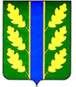 